Številka: 011-115/2019Datum:   18. 12. 2019ZAPISNIK8. redne seje Statutarno – pravne komisije,ki je bila v sredo, 18. decembra 2019, ob 18. uri v sejni sobi pritličja Občine Izola, Sončno nabrežje 8 v IzoliPRISOTNI ČLANI: Vlado Marič, Manca Vadnjal, Zvezdana Jarič, Rok Petravič, Dušan Ambrož in Aleksej Skok, ki se je seje udeležil ob 1807 uri.ODSOTEN ČLAN Matjaž Logar.OSTALI PRISOTNI:Peter Zovko, vodja Službe za računovodstvo in finance;mag. Martina Miklavčič Šumanski, podsekretarka za področje kadrov in komuniciranje;Barbara Brženda, zapisničarka.Sejo je vodil predsednik in je pri ugotavljanju sklepčnosti ugotovil, da je Statutarno – pravna komisija sklepčna, saj je bilo prisotnih 5 članov. //Ob 18.07 uri se je seje Statutarno – praven komisije udeležil član Komisije Aleksej Skok.//Predsednik je odprl razpravo o predlaganem dnevnem redu.Glede na to, da ni bilo prijavljenih razpravljavcev, je predsednik zaključil razpravo in dal na glasovanje sledečiDNEVNI RED:Predlog Odloka Proračuna Občine Izola za leto 2020;Predlog Odloka o spremembah in dopolnitvah Odloka o organizaciji in delovnem področju Občinske uprave Občine Izola, druga obravnava.Dnevni red je bil soglasno sprejet. Od 6 prisotnih članov komisije se jih je 6 opredelilo, 6 jih je glasovalo za, nihče proti.Ad 1Predlog Odloka Proračuna Občine Izola za leto 2020Peter Zovko, je podal obrazložitev.Glede na to, da ni bilo prijavljenih razpravljavcev, je predsednik zaključil razpravo in dal na glasovanje sledečeMNENJEStatutarno – pravna komisija predlaga Občinskemu svetu, da sprejme Predlog Odloka Proračuna občine Izola za leto 2020.Mnenje je bilo soglasno sprejeto. Od 6 prisotnih članov komisije se jih je 6 opredelilo, 6 jih je glasovalo za, nihče proti.Ad 2Predlog Odloka o spremembah in dopolnitvah Odloka o organizaciji in delovnem področju Občinske uprave Občine Izola, druga obravnavaMartina Miklavčič Šumanski, je podala obrazložitev.Predsednik je odprl razpravo.V razpravi so sodelovali: Dušan Ambrož, Martina Miklavčič Šumanski in Rok Petravič.Glede na to, da ni bilo več prijavljenih razpravljavcev, je predsednik zaključil razpravo in dal na glasovanje sledečeMNENJEStatutarno – pravna komisija predlaga Občinskemu svetu, da sprejme Predlog Odloka o spremembah in dopolnitvah Odloka o organizaciji in delovnem področju Občinske uprave Občine Izola za leto 2020.Mnenje je bilo soglasno sprejeto. Od 6 prisotnih članov komisije se jih je 6 opredelilo, 6 jih je glasovalo za, nihče proti.Glede na to, da je bil dnevni red izčrpan, je predsednik zaključil 6. redno sejo Statutarno – pravne komisije ob 18.21 uri. 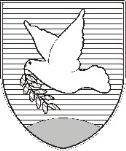 OBČINA IZOLA – COMUNE DI ISOLAOBČINSKI SVET – CONSIGLIO COMUNALEStatutarno-pravna komisijaCommissione giuridico - statutaria Sončno nabrežje 8 – Riva del Sole 86310 Izola – IsolaTel: 05 66 00 139E-mail: posta.oizola@izola.siWeb: http://www.izola.si/Zapisala:Barbara BRŽENDAPredsednik:Vlado MARIČ